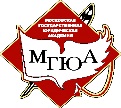 федеральное государственное бюджетное образовательное учреждение высшего образования«Московский государственный юридический университет имени О.Е. Кутафина (МГЮА)»Лист ознакомленияЯ, ________________________________________________________________________, обучающийся(щаяся) Университета имени О.Е. Кутафина (МГЮА) ознакомлен(а) с документами и локальными нормативными актами Университета имени О.Е. Кутафина (МГЮА) в действующей на момент ознакомления редакции согласно прилагаемому перечню:«____» ___________________202___г.	 	 _____________________ / ____________________________						(подпись)                                                  (Фамилия И.О.)№НаименованиеПодпись1Устав Университета имени О.Е. Кутафина (МГЮА), утв. приказом Минобрнауки России от 22.05.2023 № 5032Лицензия на осуществление образовательной деятельности № 1936 от 16.02.20163Свидетельство о государственной аккредитации №3550 от 16.04.20214Правила внутреннего распорядка обучающихся Университета, утв. приказом № 329 от 31.08.20205Положение об организации и осуществлении образовательной деятельности по образовательным программам СПО в Университете, утв. приказом № 81 от 27.02.20236Положение о текущем контроле успеваемости и промежуточной аттестации обучающихся по образовательным программам СПО, утв. приказом № 331 от 31.08.20207Положение о курсовой работе обучающихся по образовательным программам среднего профессионального образования, утв. приказом № 331 от 31.08.20208Положение о порядке организации и осуществления образовательной деятельности, обучающихся по ИУП по образовательным программам среднего профессионального образования, утв. приказом № 331 от 31.08.20209Положение об организации и проведении учебных сборов с обучающимися по образовательным программам СПО, утв. приказом № 331 от 31.08.202010Положение о внеаудиторной самостоятельной работе обучающихся по образовательным программам среднего профессионального образования, утв. приказом № 331 от 31.08.202011Положение о независимой оценке качества образования в Университете, утв. приказом от 30.11.2022 №48112Положение о предметной (цикловой) комиссии по специальностям среднего профессионального образования	, утв. приказом № 331 от 31.08.202013Положение о практической подготовке обучающихся, утв. приказом № 431 от 23.10.2020 (с изменениями, утв. приказом № 402 от 27.10.2021)14Положение о предоставлении академического отпуска, отпуска по беременности и родам, отпуска по уходу за ребенком, утв. приказом от 31.08.2023 №40715Порядок перевода обучающихся из другой образовательной организации в Университет имени О.Е. Кутафина (МГЮА), перевода обучающихся в другую образовательную организацию, реализующую образовательную программу среднего профессионального образования, особенности и условия осуществления перевода обучающихся в случае приостановления действия лицензии, прекращения деятельности организации, осуществляющей образовательную деятельность по образовательным программам среднего профессионального образования, аннулирования соответствующей лицензии, лишения ее государственной аккредитации по соответствующей образовательной программе или истечения срока действия свидетельства о государственной аккредитации по соответствующей образовательной программе в другие организации, осуществляющие образовательную деятельность по образовательным программам среднего профессионального образования, утв. приказом № 66 от 28.02.2022 (с изменениями, утв. приказом № 217 от 25.05.2022)16Порядок перехода лиц, обучающихся по образовательным программам среднего профессионального и высшего образования, с платного обучения на бесплатное в Университете имени О.Е. Кутафина (МГЮА), утв. приказом от 27.03.2023 №115 (с изменениями, утв. приказом  от 31.08.2023 № 412)17Порядок проведения государственной итоговой аттестации по образовательным программам СПО в Университете, утв. приказом от 31.08.2022 №332 (с изменениями, утв. приказом от 14.04.2023 №153)18Положение о порядке и основаниях отчисления обучающихся из Университета имени О.Е. Кутафина (МГЮА), утв. приказом от 31.08.2023 №40619Положение, регламентирующее порядок оформления возникновения, приостановления и прекращения отношений между федеральным государственным бюджетным образовательным учреждением высшего образования «Московский государственный юридический университет имени О.Е. Кутафина (МГЮА)» и обучающимися и (или) родителями (законными представителями) несовершеннолетних обучающихся, утв. приказом № 56 от 05.03.201820Положение о стипендиальном обеспечении обучающихся и оказании им материальной поддержки в Университете имени О.Е. Кутафина (МГЮА), утв. приказом от 31.08.2023 №40821Порядок восстановления лиц, ранее отчисленных, для обучения в Университете имени О.Е.  Кутафина (МГЮА), утв. приказом № 248 от 02.07.202122Положение о целевом обучении по программам среднего профессионального и высшего образования, утв. приказом № 493 от 15.12.202123Положение об электронной информационно-образовательной среде в Университете, утв. приказом от 17.05.2019 №14824Положение об оказании платных образовательных услуг в Университете имени О.Е. Кутафина (МГЮА), утв. приказом № 192 от 31.05.202125Положение о комиссии по урегулированию споров между участниками образовательных отношений ФГБОУ ВО «Московский государственный юридический университет имени О.Е. Кутафина (МГЮА)», утв. приказом от 29.12.2022 №54726Этический кодекс преподавателей, работников и обучающихся, принятый Конференцией научно-педагогических работников, представителей других категорий работников и обучающихся, утв. Конференцией научно-педагогических работников, представителей других категорий работников и обучающихся 30.08.201427Правила пользования Библиотекой, утв. приказом № 264 от 11.06.200928Приказ от 20.03.2020 № 92 «О соблюдении работниками и обучающимися требований об ограничении курения табака» 29Положение о пропускном и внутриобъектовом режиме в Университете имени О.Е. Кутафина (МГЮА), утв. приказом № 248 от 03.08.2018 